AL MINISTERO DELL'AMBIENTE E DELLA TUTELA DEL TERRITORIO E DEL MAREAL MINISTERO DELL'ISTRUZIONE, DELL'UNIVERSITA' E DELLA RICERCA  AI DIRIGENTI SCOLASTICI, AI DOCENTI E AI NON DOCENTIALLE DIREZIONI SCOLASTICHE REGIONALIAI PROMOTORI E AI SOSTENITORI DELLA MANIFESTAZIONEAGLI ENTI, ALLE ASSOCIAZIONI, ALLE AGENZIE, ALLE AZIENDEAI COMPONENTI IL TAVOLO REGIONALE PERMANENTE DELL'EDUCAZIONE AMBIENTALE - REGIONE LOMBARDIA

AI SOGGETTI SOTTOSCRITTORI DEL CONTRATTO DI FIUME MINCIOLORO SEDILa Rete Provinciale di Scuole Labter-Crea, in collaborazione la Rete Nazionale di Scuole GLOBE ITALIA, con la Rete Regionale Friulana di Scuole coordinata dall'IISS Bassa Friulana di Cervignano del Friuli, con Comune e Provincia di Mantova, con Parco del Mincio e Parco Oglio Sud, con associazioni, agenzie,  aziende e mondo del volontariato operanti nel controllo e nella difesa delle acque e dell'ambiente per la realizzazione di uno sviluppo sostenibile, formulanol'INVITO a prendere parte al processo di progettazione partecipata della 18a edizione di Fiumi di Primavera, Giornata Mondiale dell'Acqua, programmata per mercoledì 21 marzo2018 sui Laghi di MantovaIl primo stadio di tale processo è costituito dalla Prima Riunione Organizzativa, fissata per Lunedì 20 novembre, alle ore 15:00 presso la Sala 360 dell'Istituto Superiore Fermi, in Via Spolverina 5, Mantova Nella riunione approfondiremo il tema ufficiale NATURE FOR WATER, lanciato da UN-WATER, definiremo i temi locali principali e quelli collaterali, verificheremo le scuole, gli enti, le agenzie, le associazioni, le aziende che aderiranno, formuleremo le prime proposte e identificheremo i possibili servizi da mettere in campo.Ricordiamo che Fiumi di Primavera, Giornata Mondiale dell'acqua a Mantova 2018, costituisce una azione della sezione n. 9 del Programma di Azione del Contratto di Fiume Mincio. Chiediamo cortesemente di segnalare la partecipazione alla riunione con un msg ai seguenti indirizzi:labter@labtercrea.itsandro.sutti@gmail.comPer contatti e chiarimenti: Cel. 333 8054 566Chiediamo la cortesia di dare a questo comunicato la massima diffusione possibile.Cordiali saluti,Sandro Sutti e Lorella Rigonatper LABTER-CREA, GLOBE ITALIA  e IISS Bassa Friulana-- Sandro Suttiper LABTER-CREA Rete di Scuole
Cel. ++39 333 8054 566
______________________________________________________________________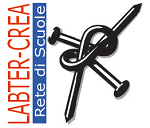 LABTER-CREA MANTOVA Rete di Scuole
Laboratorio Territoriale-Centro di Riferimento per l'Educazione Ambientale Strada Spolverina 3, 46100 MantovaTel. 0376 38 02 96  Cel. 333 8054 566
Email: labter@labtercrea.it
Web: www.labtercrea.it     www.globeitalia.it_______________________________________________________________________